 «Столярное дело» Тест: Пожарная безопасность1  Причины пожаров в быту – это:А - неосторожное обращение с огнем:Б - неисправность электрооборудования;В - нарушение правил пожарной безопасности; Г- Всё перечисленное верно.2 Использовать электроприборы имеющие неисправности:А – Запрещается;Б – Разрешается.3  При возникновении пожара немедленно сообщите об этом в пожарную охрану по телефону:А – 01;Б - 112;В- Всё перечисленное верно.4  Бороться с пламенем самостоятельно, не вызвав предварительно пожарных:
А – Запрещается;Б – Разрешается.5 Использование горючих материалов вблизи открытого огня:
А – Запрещается;Б – Разрешается.Соблюдение мер пожарной безопасности – это залог вашего благополучия, сохранности вашей жизни и жизни ваших близких! Пожар легче предупредить, чем потушить!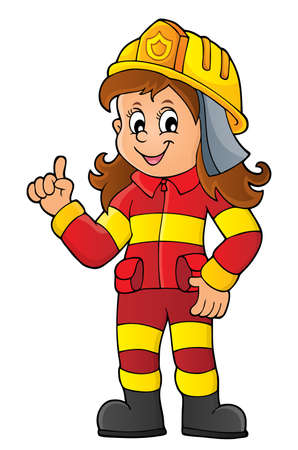 